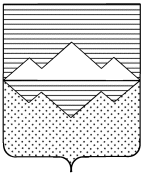 СОБРАНИЕ ДЕПУТАТОВСАТКИНСКОГО МУНИЦИПАЛЬНОГО РАЙОНАЧЕЛЯБИНСКОЙ ОБЛАСТИРЕШЕНИЕ________________________________________________________от 30 августа 2023 года №371/75г. СаткаО выдвижении инициативы о преобразовании Саткинского муниципального района в Саткинский муниципальный округ Челябинской областиВ соответствии со статьей 13 Федерального закона от 6 октября 2003 года № 131-ФЗ «Об общих принципах организации местного самоуправления в Российской Федерации» и статьей 11 Устава Саткинского муниципального района, СОБРАНИЕ ДЕПУТАТОВ САТКИНСКОГО МУНИЦИПАЛЬНОГО РАЙОНА РЕШАЕТ:1. Инициировать преобразование Саткинского муниципального района путем объединения Айлинского сельского поселения, Бакальского городского поселения, Бердяушского городского поселения, Межевого городского поселения, Саткинского городского поселения, Сулеинского городского поселения, Романовского сельского поселения, входящих в состав Саткинского муниципального района, с последующим наделением вновь образованного муниципального образования статусом Саткинского муниципального округа Челябинской области. 2. Направить данное решение в представительные органы местного самоуправления Айлинского сельского поселения, Бакальского городского поселения, Бердяушского городского поселения, Межевого городского поселения, Саткинского городского поселения, Сулеинского городского поселения, Романовского сельского поселения, входящих в состав Саткинского муниципального района. 3. Предложить представительным органам местного самоуправления поселений, входящих в состав Саткинского муниципального района:1) назначить и провести публичные слушания по вопросу преобразований поселений, входящих в состав Саткинского муниципального района, путем их объединения и наделения вновь образованного муниципального образования статусом Саткинского муниципального округа Челябинской области;2) по итогам проведения публичных слушаний принять решение о выражении согласия на объединение поселений, входящих в состав Саткинского муниципального района, в целях его преобразования и последующего наделения вновь образованного муниципального образования статусом Саткинского муниципального округа Челябинской области;3) направить в адрес Собрания депутатов Саткинского муниципального района решения, указанные в подпункте 2 настоящего пункта. 4. Настоящее решение опубликовать в газете «Саткинский рабочий» и разместить на официальном сайте Администрации Саткинского муниципального района в информационно-телекоммуникационной сети «Интернет».5. Контроль за исполнением настоящего решения возложить на постоянные комиссии Собрания депутатов Саткинского муниципального района. Председатель Собрания депутатовСаткинского муниципального района							Н.П. Бурматов